Worksheet 1(Main activity)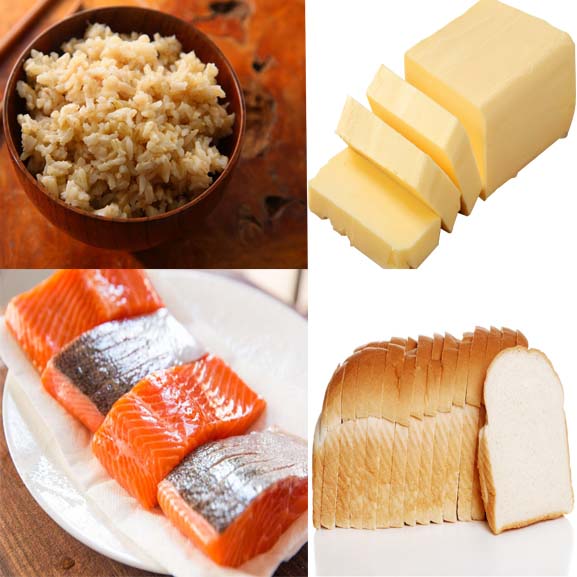 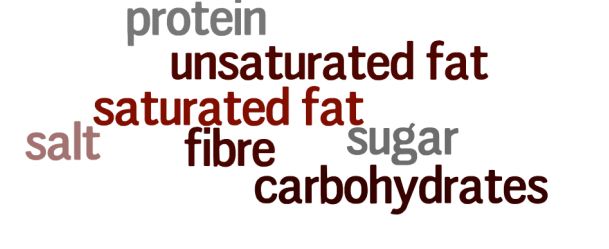 Use the words above to finish the sentences below:a. White bread, white rice and potatoes are high in ________________ b. Butter and cheese are high in _______________ c. Oily fish, for example salmon, is high in _______________ d. Brown rice and wholegrain bread are high in _______________ Worksheet2(Main activity)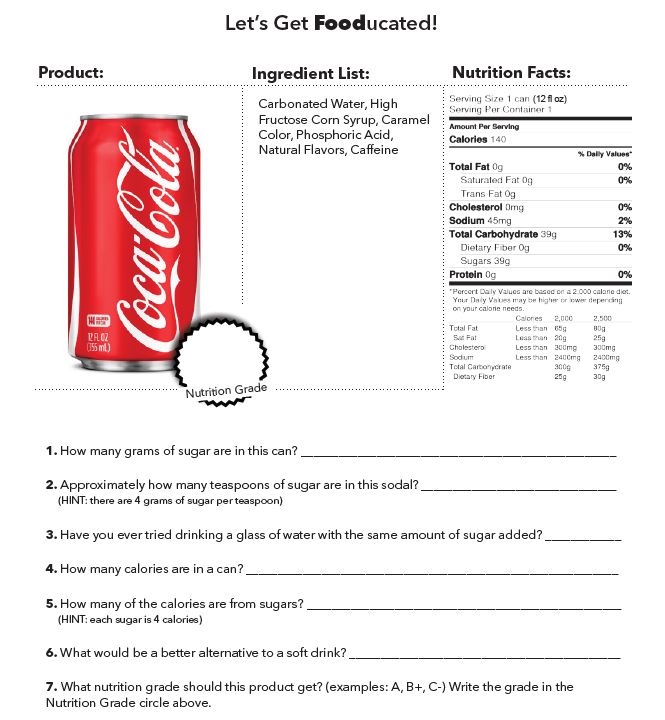 Worksheet3(Post Activity)Discuss with your partner about given topic. Use the keyword below to explain the questions. (5min) 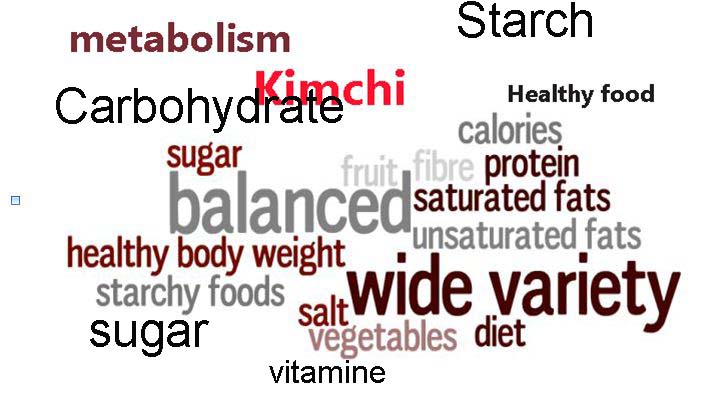 -To be healthy, what kind of food will you eat? Make your diet for tomorrow lunch. Explain it with the vocabulary above (at least 3). 